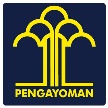 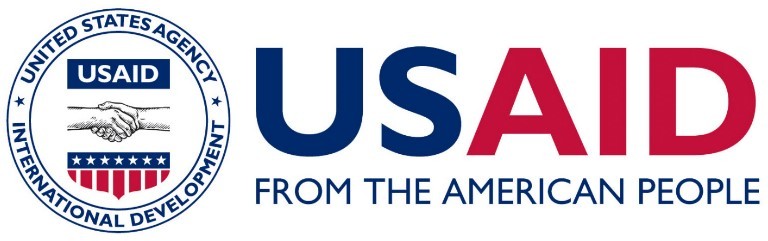 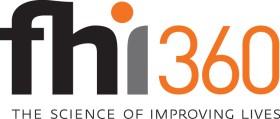 Permohonan Pengajuan Kerja SamaMitra Utama MADANI LAMPIRAN C:  DOKUMEN yang DIPERLUKANNama Resmi Organisasi:Pemohon diwajibkan untuk menyertakan dokumen-dokumen sesuai dengan yang tercantum di dalam table di bawah ini untuk kepentingan pengajuan kerja sama.  Tingkat kepentingan: “A” – Diperlukan“B” – OpsionalNo.PersyaratanTingkat Kepentingan1.Permohonan Pengajuan Kerja sama (Request for Application) beserta dokumen-dokumen yang diperlukan  (Lampiran A, B, dan C) di bawah ini yang sudah lengkap harus dikirimkan ke procurement-madani@fhi360.org  A2.Profil Organisasi (Visi dan Misi, Latar Belakang dan Sejarah Organisasi, Wilayah Kerja, Target Populasi, dsbnya)A3.Struktur Organisasi, termasuk struktur tata kelola, peran Dewan Organisasi, dan struktur manajemen.  Sertakan daftar riwayat hidup (curriculum vitae) tim inti.A4.Akta Notaris atau dokumen legal setara lainnyaA5.Surat Keterangan DomisiliA6.Rekening Koran Bank atas nama organisasiA7.Surat Ketetapan Direktorat Jenderal Administrasi Hukum Umum, Kementerian Hukum dan Hak Asasi Manusia, dan segala perubahannyaB8.Surat Keterangan Terdaftar dari Direktorat Jenderal Kesatuan Bangsa dan Politik Kementerian Dalam Negeri/Kesbangpol Kemendagri, atau Kesbangpol setempatB9.Nomor Pokok Wajib Pajak (NPWP)B10.Surat Pemberitahuan Pajak (SPT) Badan untuk 2 tahun terakhirB11.Laporan Keuangan Organisasi yang telah diaudit oleh Akuntan Publik selama 2 tahun terakhirB12.Nomor DUNS (jika ada)B